РАБОЧАЯ ТЕТРАДЬ:"Знакомимся со свойствами металла".Данная рабочая тетрадь составлена для работы с детьми с нарушениями слуха по обогащению и расширению знаний о свойствах металла. Тетрадь содержит: речевой материал, иллюстрации, картинки, бланк с тестовым заданием  заполняемого детьми после проведения различных опытов с металлом.                                                     Составила воспитатель: Пухова Н.Н. 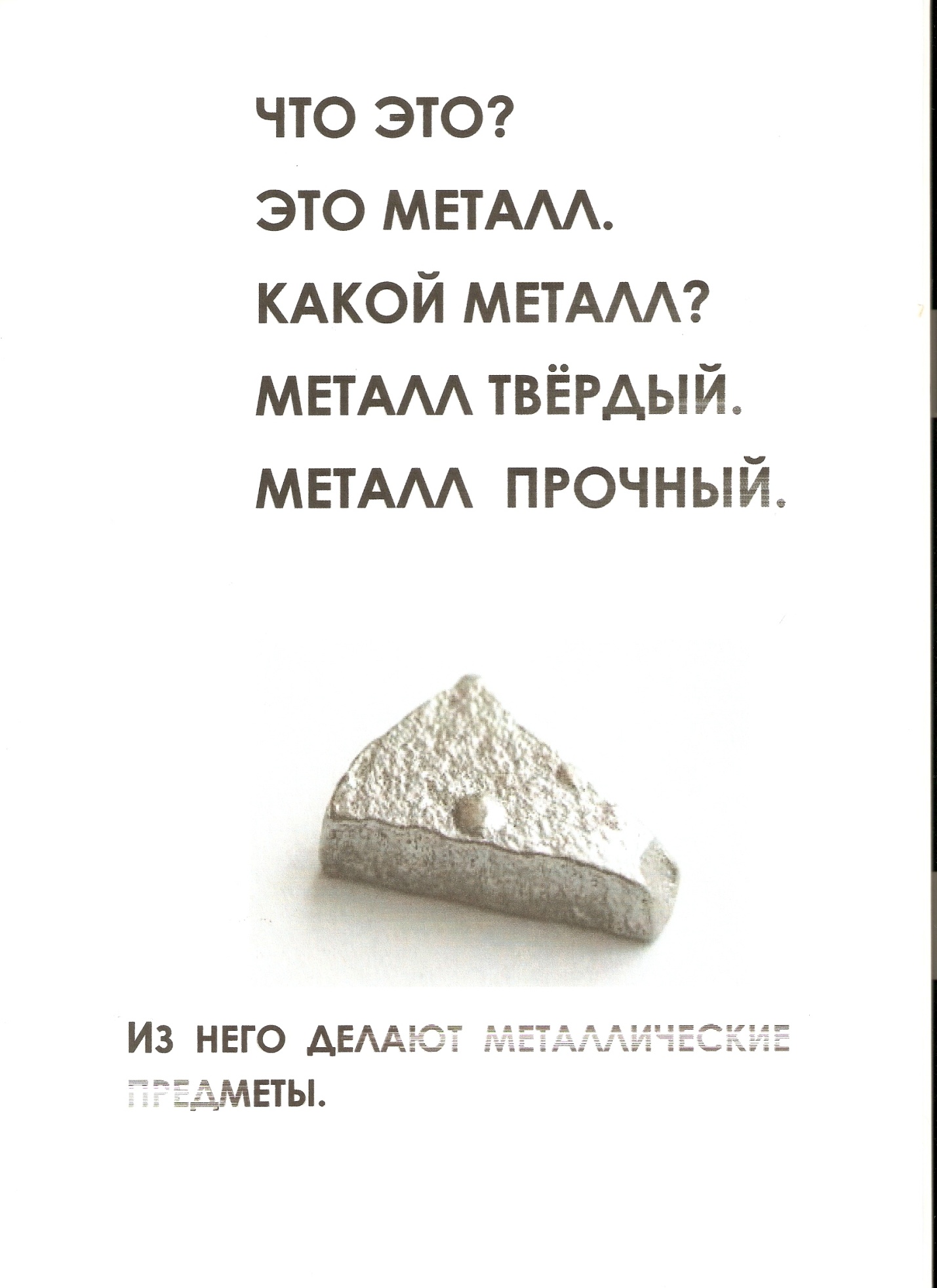 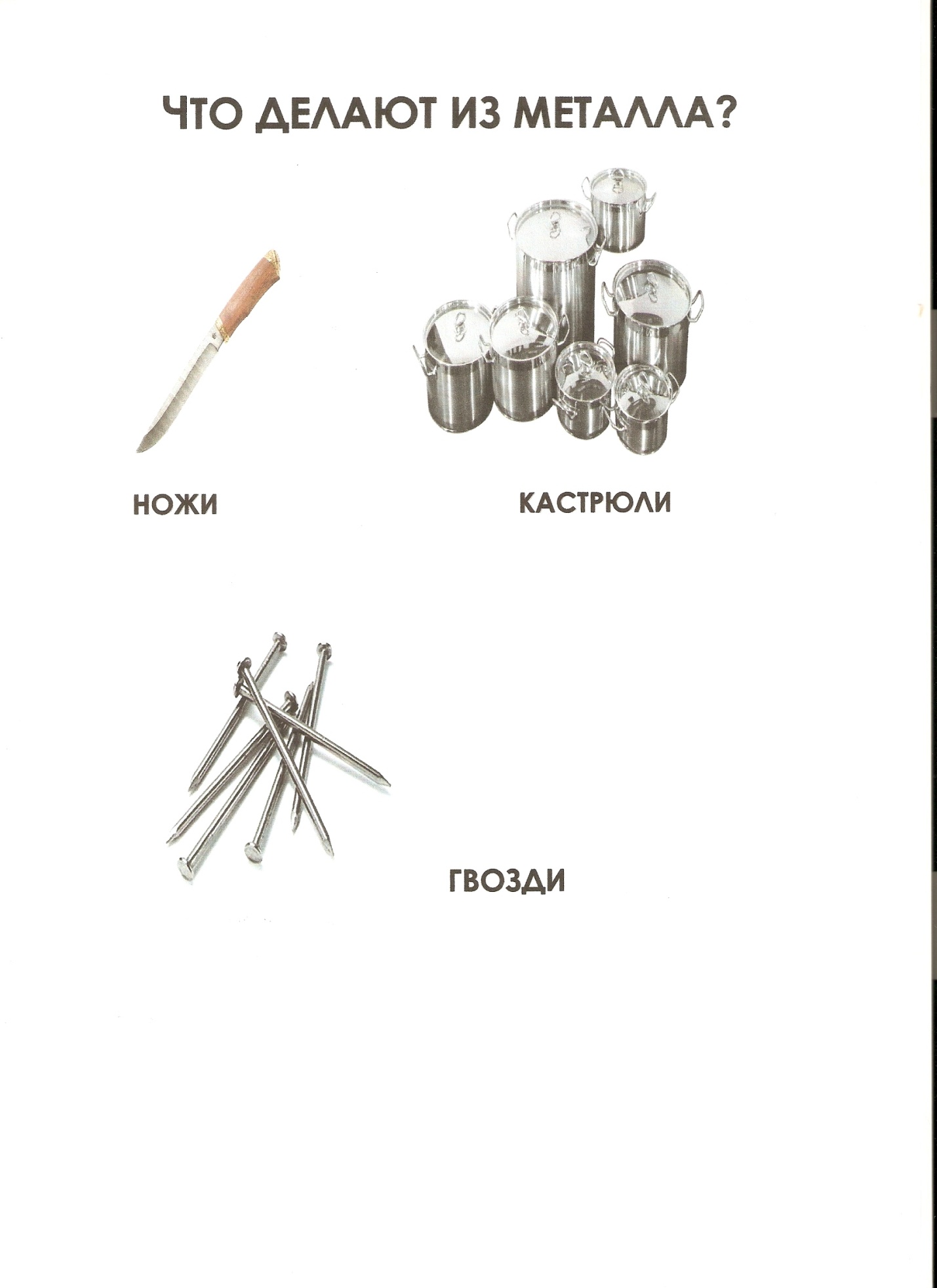 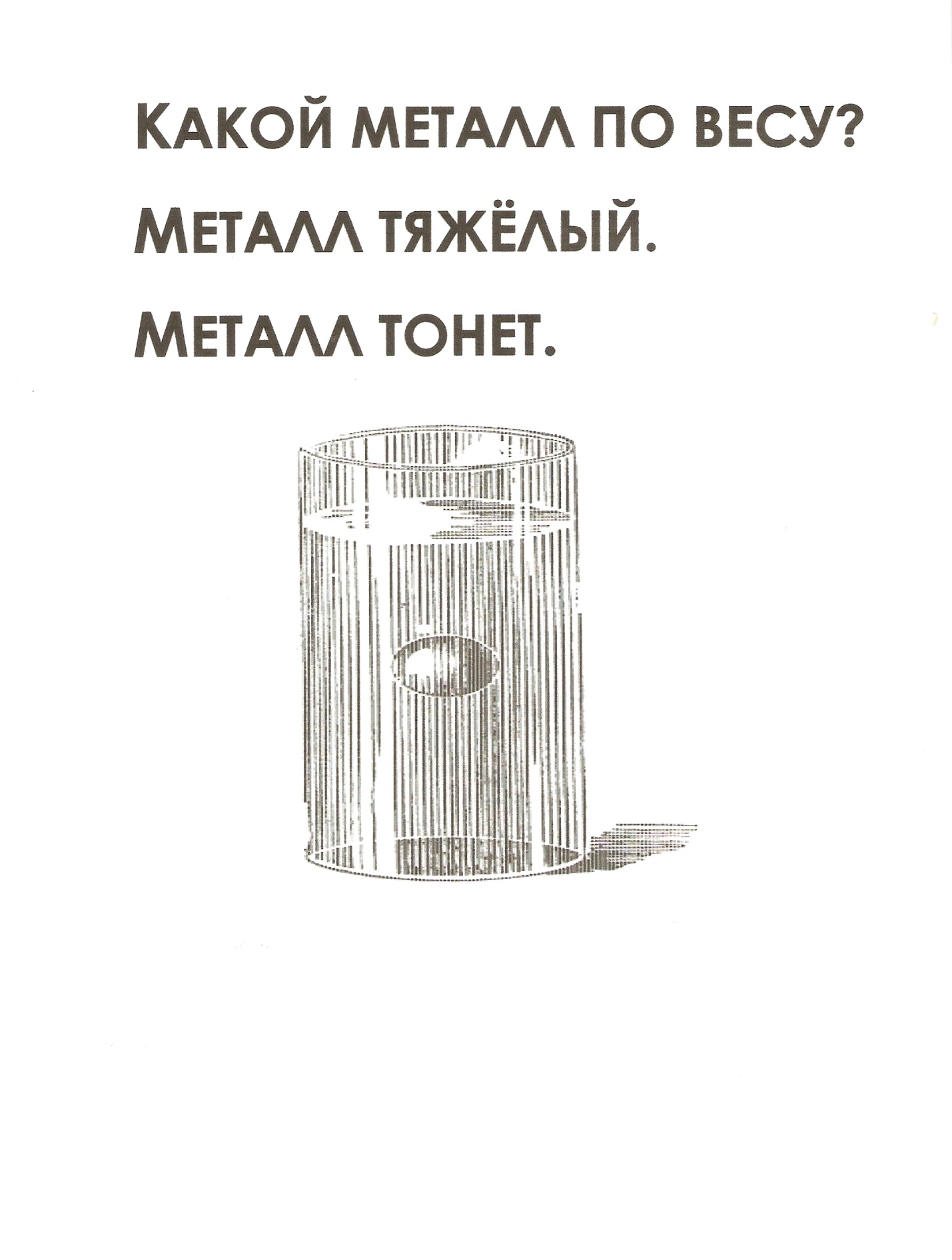 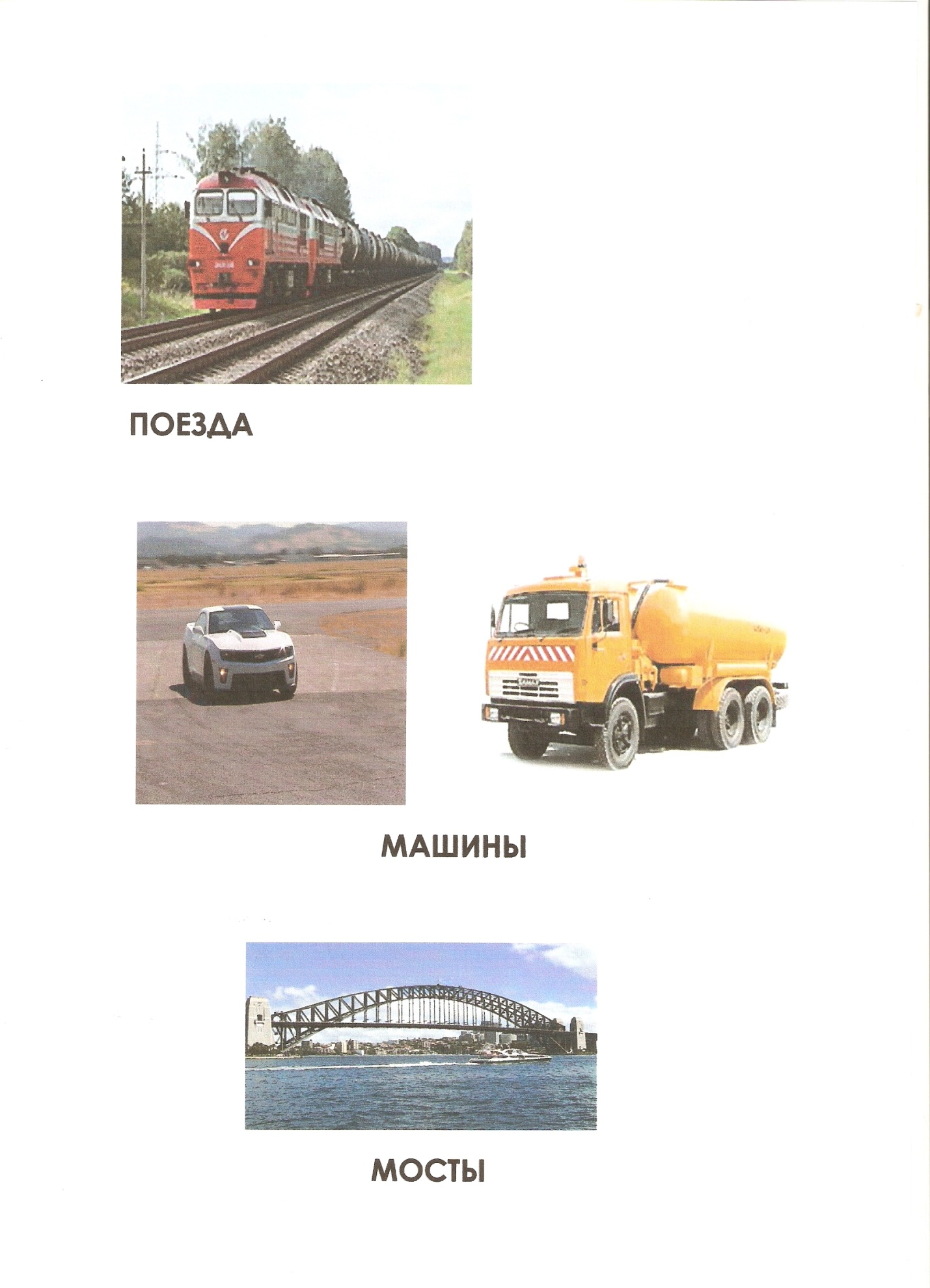 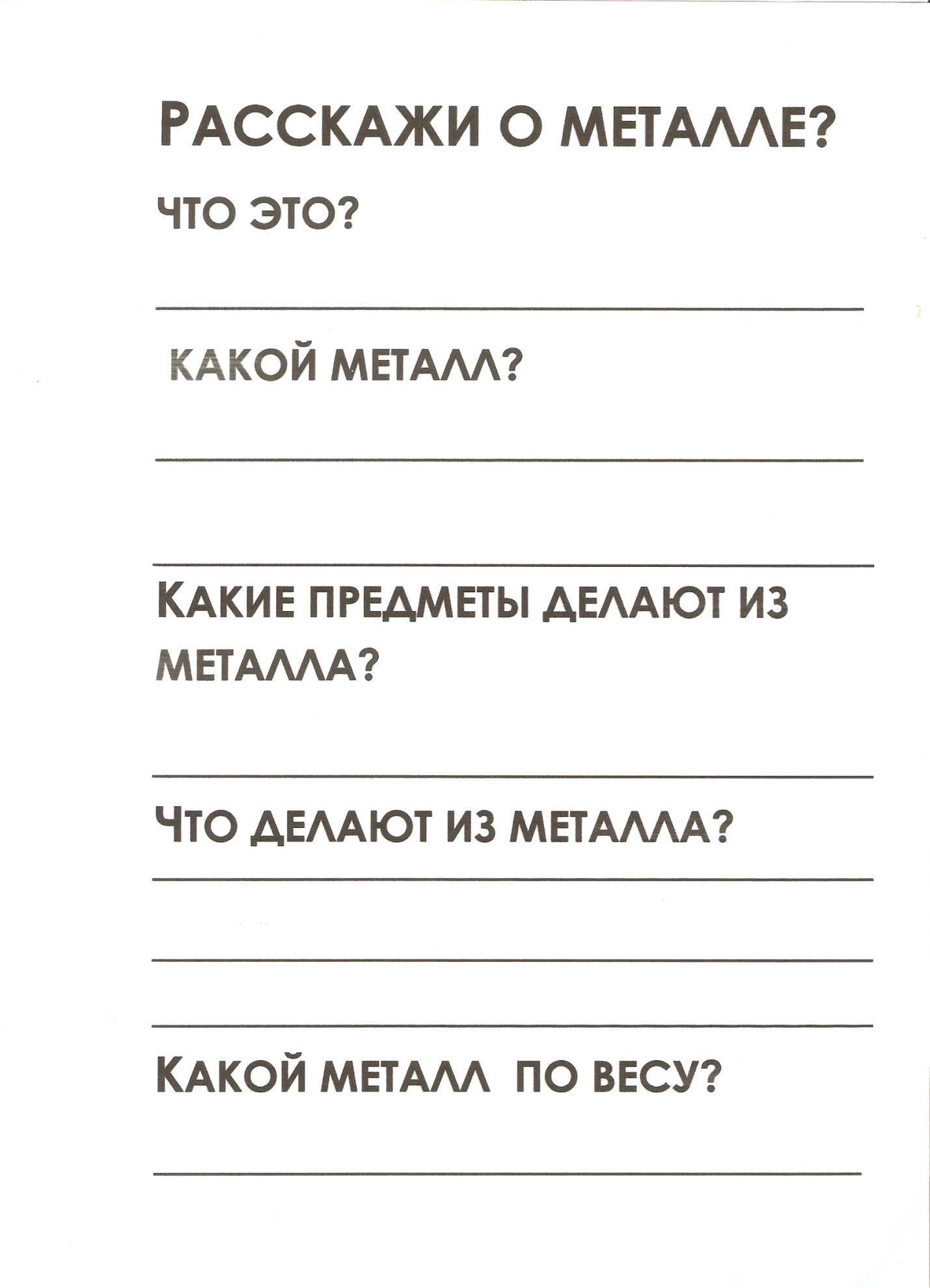 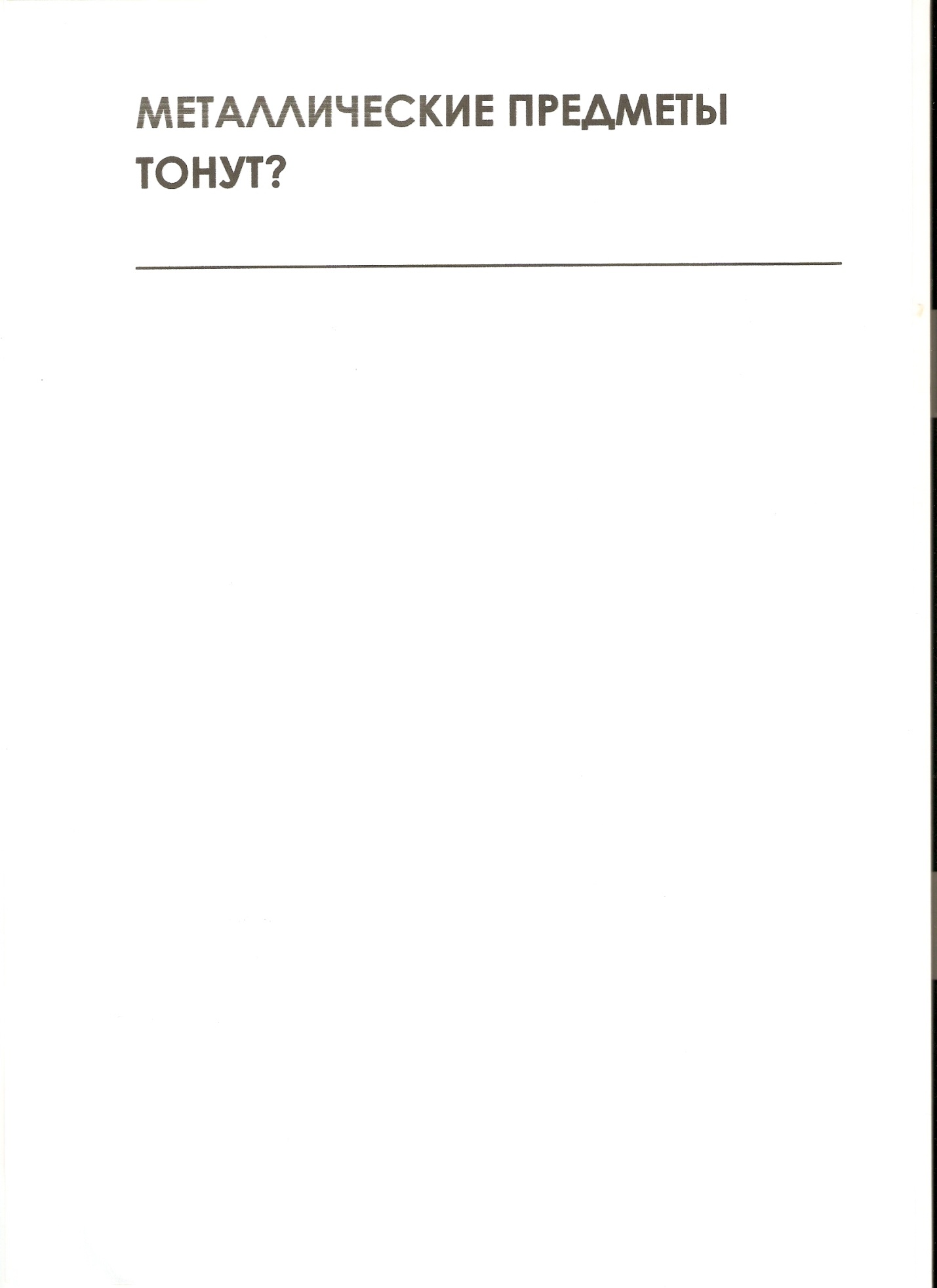 